Администрация Дзержинского сельсовета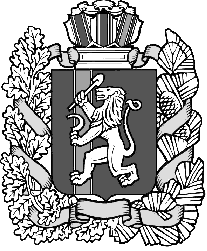  Дзержинского района Красноярского краяРАСПОРЯЖЕНИЕс. Дзержинское27.05.2019                                                                                                      № 14-рО назначении ответственного лица за муниципальный контрольНа основании Федерального закона №131-ФЗ от 06.10.2003 года «Об общих принципах организации местного самоуправления в Российской Федерации», Федерального закона № 294-ФЗ от 26.12.2008 года «О защите прав юридических лиц и индивидуальных предпринимателей при осуществлении государственного контроля (надзора) и муниципального контроля», руководствуясь ст.7,18 Устава сельсовета:1. Назначить ответственным за организацию и осуществление муниципального контроля в сфере благоустройства на территории сельсовета, заместителя главы сельсовета Алексеева А.С.2. Должностное лицо, осуществляющее муниципальный контроль, является муниципальным инспектором.3.  Распоряжение от 27.03.2018 года № 13-р считать утратившим силу.4.  Настоящее распоряжение вступает в силу со дня подписания.5.  Контроль за исполнением распоряжения оставляю за собой.Глава сельсовета                                                                  А.И. Сонич